Carta de motivación y proyecto profesional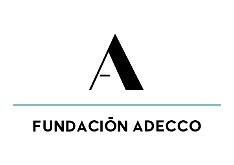 Para poder valorar tu solicitud, cuéntanos cuáles son tus intereses laborales para el año 2022, y qué formaciones o terapias crees que te ayudarían a conseguirlo.Empieza aquí: